Testing RequirementsBlack Dove – School Emblem $5 fee for this test If you think you are ready to test, Please see Mr. Bain before or after class for pre-testing.Testing Date: ________________________________________________Student name: _______________________________________________Instructor’s signature: __________________________________________Student should be able to explain the meanings of the all the parts of the school emblem in a loud, clear voice.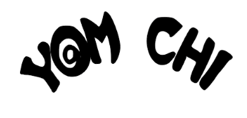 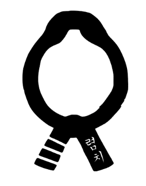 Meaning: Korean for Integrity	Meaning: 3 bars to signify Mr Bain’s rank when he started the school and Yom Chi in Korean characters 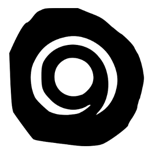 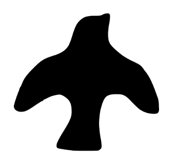 Meaning: International symbol of gratitude	Meaning: hands symbolize Koryo poomsae; a learned martial artist, releasing the dove, a symbol of peace and love to others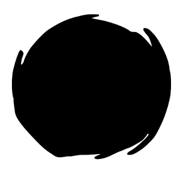 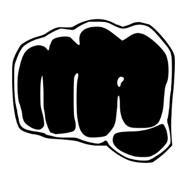 Meaning: International symbol of ego	Meaning: International symbol for TKD and Karate; symbolizes smashing bad ego, the destroyer of dreams“Perfect Practice Makes Perfect”